Татьяна Солодова  (Матиканская)ОСЕННЕЕСтихотворения в прозе и немного с рифмой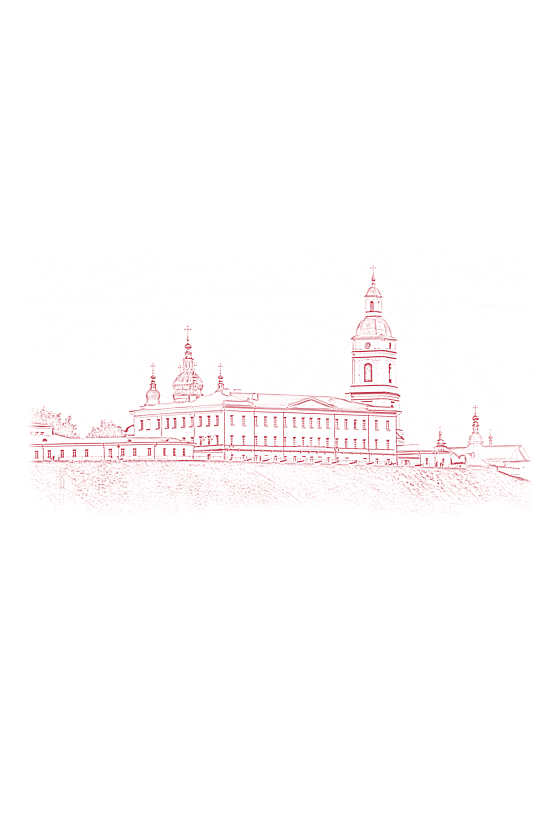 84. 3 (2Рос – 4 Тюм) - 45С 60С 60 Солодова (Матиканская) Т. И. Осеннее – Тобольск. 2015. - … с.Все права защищены. Воспроизведение в любом виде, полностью или частями запрещено.При использовании материала ссылки обязательны.Сборник Т. И. Солодовой (Матиканской) «Осеннее» представляет стихотворения, разнообразные по тематике: этико-философские размышления, отклики на реалии современной жизни, пейзажная лирика. Оригинальному взгляду автора на многие предметы и явления соответствует и редко встречающаяся в поэзии наших дней форма стиха. Её стихотворения помогут читателю взглянуть по-новому на окружающую его жизнь, испытать радость открытия необычных сторон в привычном, обыденном, задуматься над тем, что раньше проходило мимо его внимания. Привлекает ярко выраженное эмоциональное отношение автора, ко всему, о чём она пишет.© Т. И. Солодова (Матиканская). 2015г. Тобольск                                                                2015Петь по-свойски,Даже как лягушка…С. ЕсенинC ЛЮБОВЬЮ К ХОККУ И ТАНКА, БЕЛОМУ СТИХУ И ВЕРЛИБРУ(от автора)Стихи я стала писать рано, ещё в дошкольном возрасте. Конечно, «писать стихи» - это сказано слишком громко, с большим преувеличением. Это были стишки, потому что в них имелись и ритм, и рифма. Но и только! – что недостаточно для настоящего стихотворения. Я поняла это значительно позже, в студенческие годы. А в детстве, когда на меня «находило», а «находило» не так уж часто, рифмовала строчки о Тобольске, о библиотеке, о первой учительнице, об осени, и даже иногда мои стихи появлялись на страницах местной газеты.Надо сказать, что все мои родственники по материнской линии, начиная с деда, директора народных училищ Тобольской губернии в первые годы 20-го века, были пишущими людьми. Тётя и один из дядей печатали стихи в местных изданиях. Дядя – как профессиональный литератор. А мама славилась умением сочинять комические стихотворные сценки из семейной жизни. Вообще юмор у нас любили все, он спасал в самых сложных житейских ситуациях, а уж стишки с комическим, а иногда и сатирическим содержанием сочинялись легко и часто.В студенческие годы я была покорена верлибром, формой, пришедшей к нам из французской поэзии и основанной на белом (нерифмованном) стихе. Эта форма не очень приветствовалась советской литературой: что это за стихи, в которых нет рифмы? И поэтому обращались к верлибру наши поэты редко. Я же писала для себя, стесняясь показать своим педагогам, поскольку понимала, что в лучшем случае одобрения не получу и меня обвинят в оригинальничании, а в худшем – ещё и припишут подражание направлению, чуждому социалистическому реализму. Дело было во второй половине 60-х годов прошлого века.Японская форма стиха: хокку и танка – стала интересна в зрелые годы. Она привлекала сдержанностью, краткостью при безмерной насыщенности внутреннего содержания, образностью и свободой выражения. В японской поэтической практике принято каждое стихотворение, написанное в форме хокку и танка, в книге печатать на отдельной странице, чтобы читатель, не спеша и не отвлекаясь на другое, мог полностью погрузиться в мир стиха и глубоко прочувствовать его.Мастера японской поэзии, казалось, совсем не заботились о глубоком философском смысле, об оригинальности мысли и слова. Они писали о самом обычном, простом – то, что видели, наблюдали у себя в саду или дома, в лесу во время прогулок, - фиксируя момент своего впечатления. А у них как бы само собой получались глубина и поэтичность взгляда, выпуклость и объёмность образов. Конечно, мы читаем стихи иностранных поэтов в переводах, и многое зависит от мастерства переводчика. Но даже в переводах хокку и танка потрясали.Казалось, что такая форма доступна только японцам с их национальным характером мышления и особенностями жизни. Во всяком случае, мне крайне редко встречались стихи отечественных авторов, написанных в японском стиле. До тех пор пока несколько лет тому назад я не познакомилась с книгами стихов курганской поэтессы Л. Г. Подкорытовой. Она, человек, не получивший филологического образования, но очень талантливый от природы, органично перенесла жанр японского стиха на русскую почву и пишет замечательные стихи, которые называет «былинками». Таких «былинок» у неё уже 12 небольших сборников.Конечно, то, что пишу я, чаще всего, не является чистой формой ни хокку, ни танка, ни верлибра. Это можно назвать лишь «по мотивам японского и французского стиха»: то только ритм, а то «проклёвывается» рифма, то количественно выдержан трёхстрочный стих хокку или пятистрочный танку, то стих разрастается до гораздо большего размера. Но ведь прямое подражание и скучно, и не нужно. А у меня - что получилось, то и получилось, как говорил один известный персонаж одной известнейшей оперетты. Как получилось – судить читателям. Я же могу только заверить, что писала искренне, с любовью и радостью, с большим желанием заинтересовать читателя своими взглядами и мыслями.Т. СолодоваУ природы нет плохой погоды.
Ход времен нельзя остановить.
Осень жизни, как и осень года,
Надо не скорбя благословить.
Надо не скорбя благословить!                                  Э. Рязанов
МУЗЫКА, ВОПЛОЩЁННАЯ В СЛОВЕ  *   *   *Восхищаюсь японским хокку! Всего три строки,Но душа раскрыта поэта.*   *   *Поражаюсь японскому танка!Пять нерифмованных строк,А за ними стоит целый мир:Человек и природа, большое и малое – Всё подвластно японскому танка. *    *   *Имена мастеров японского хоккузвучат необычно:Басё, Рию, Сёхаку, Бонтё.А их поэзия –               музыка, воплощённая в слове.ОКНО В ПРИРОДУ ПРИОТКРОЙ…*    *   *Наступает вечер. Ладони деревьев бережно поднимаютЛуну в небо. *   *   *В лес за грибами. Поганки, не бойтесь!Я не буду пинать вас ногами,Если даже хороших грибов не найду.  *   *   *Молодая рябинка в ярком наряде             тревожно склонила голову набок,                                 прислушиваясь, как крадётся осень.*   *   *Печально на даче после уборки урожая.Густая зелень клубники не веселит душу.Даже солнце улыбается элегически.Скоро зима.  *   *   *Какие бы краски ни изобретал человек,Он не сравнится в этом с природой.Что может быть прекраснее осеннего леса                                  в многоцветье его листьев,радующих глаза и душу?!   *   *   *Осень.Яблони гордятся золотыми и рубиновыми шарами.В голову даже не приходит грех,                                                                     в котором была уличена Ева.Достаточно созерцать красоту, сотворённую природой.   *   *   *Фиалки на моём окне, Вы улыбаетесь мне своими милыми глазками, И сердцу становится веселей!  *   *   *Едем из Тюмени в Тобольск,                                    из осени в зиму. В Тюмени зелёная трава и золотые деревья.Ближе к Тобольску – снежные поля                                и белые одежды хвойного леса.Высокие берега Иртыша – все в снегу.Как будто попали в другую страну.А всего-то езды – двести пятьдесят километров.  *   *   *Подростки-ели вышли со своими классными руководителями –                                                   взрослыми деревьями на опушку леса.Невдалеке от шоссе прижались к одноногим родителяммалыши-ёлочки.Им в диковинку машины,                        проезжающие по дороге,ветер, который пытается взлохматить их нежные хвойные волосы,ворона,           каркающая где-то вверху.«Приглядывайтесь ко всему, - учат опытные деревья                                                      больших и малых детей. – Пройдёт время, и вы будете старшими  в лесу».  *   *   *Озеро.Ты притягиваешь к себесеро-стальным блеском своего огромного ока.Хочется смотреть и смотреть,погружаясь в него,становясь частью его пространства.  *   *   *Деревья стояли в пасмурной дрёме,И даже ветер, теребящий ветки,Не мог разбудить их.Но вот выглянуло из-под облаков солнце,Поцеловало зелёные макушки,Деревья заулыбались, засветились от счастья,И стали танцевать на месте,помахивая весёлыми платочками.  *   *   *Гибкие метёлки камыша на качелях ветра.Хмурые облака плывут по озеру.Осень.  *   *   *Осень.Солнце прощается с травой и цветами,                                             ручьями и реками,Обнимая их своими лучами.«Отдохните, милые, до весны.И снова я обласкаю вас теплом и светом».  *   *   *Промёрзшие берёзы, покрытые снегом,Пусть вас греет длинной зимойВоспоминание об улыбчивой весне и праздничном лете. Верьте! Они снова придут!  *   *   *Они росли на открытом месте около озера                                           в одном из санаториев.Звёздной россыпью на зелёном небе травыказались они отдыхающим,                      которые дефилировали мимо них,                                                      гуляя по терренкуру.Кто-то подходил к ним поближе,кто-то просто любовался ими, проходя мимо,жемчужно-серыми, с изящным изгибом в середине.Никто, даже дети, не срывал их,не пинал, не топтал ногами.Не потому, что это было запрещено,просто все понимали:нельзя обмануть доверчивость, которая так открыта людям.Нельзя уничтожать ради уничтожения.Но вот какая-то молодая параНаклонилась к грибам –           и в руках у женщины оказались                                     две красавицы-поганки.Она повертела их в рукахи бросила в озеро.Белые гофрированные кружочки печально поплыли по воде.  *   *   *Озорной бродяга ветеррасчертил края озераровными горизонтальными линиями, которые казались тёмными рейками                             на серой озёрной крыше дома,                                    где обитает всякая водяная живность.Но потом ему надоело быть чертёжником,и он набросал на середину миллионы серебристых пёрышек.«Пусть подводным жителям будет теплее», – подумал он.И весёлый от доброго дела и хороших мыслей,                                                                   полетел дальше.  *   *   *Шёл первый снег.Снежинки летели, крепко взявшись за руки, так им было спокойнее и увереннее,ведь они первыми из своих братьев и сестёр спускались на землю.Летели не спеша, желая, чтобы люди любовались их нежной белизной и кружевным узором.«Смотрите, какие мы!» - пели они.Но никто их не слышал,             потому что все спешили по своим делам,                                                высоко подняв воротники.И только одна девушка, протянула им руки в перчатках,                                чтобы снежинки не растаяли в её тёплых ладонях. «Какая красота! – с восхищением сказала она.Снежинки благодарно поцеловали девушку в щёкуи полетели дальше.Ведь у них была важная миссия –Предупредить ещё зелёную траву, деревья, речку,что скоро придёт настоящая зима.  *   *   *Гигантские колосья овса танцуют менуэт под музыку ветра.Как тонки и изящны онина фоне белого шёлка облаков!Побежать бы туда и окунуться в их свежесть!Да что же я? Ведь это голые ветви берёзы, на которые смотрю с высоты шестого этажа.  *   *   *Поздняя осень.Голые ветки деревьев              пытаются обнять небо.  *   *   *Осеннее небоРавнодушно смотрит на землю.Печалью полнится сердце. *   *   *Куржак превратил деревья                                    в знакомых незнакомцев.Это пришельцы из космоса или                              посланцы далёкой пустыни?Мы рады приветствовать вас!  *   *   *Усталая луна на светлом небеготовится лечь спать. Она всю ночь освещала землю.  *   *   *          Весёлая луна медленно поднимается                                              в ночном небе.Она отдохнула за деньи хочет наполнить своим светом землю,чтобы ночь не пугала людей.СРЕДИ ЖИВЫХ СУЩЕСТВ ИЗГОЕВ НЕТ…       *   *   *Среди живых существ изгоев нет.Комар иль бабочка – природе всё едино.Всему творенью своему Создатель шлёт привет.И каждое звено необходимо                        в единстве мировой цепи.Пусть не по нраву это человеку:змея шипит, кусает мошкара,клещи активизируются летом.Нам всем давно понять пора:наш мир – наш общий дом:мы равноправно в нём живём!  *   *   *Дельфин…Дофин…Дельфин – дофин морского царства,наследник Нептуна,таинственный принц,чья загадка волнует и беспокоит.Кто он? Наш брат по разумуили рядовой животного мира?Почему при виде его нежность проникает в сердце?Что это? Интуитивное ощущение родстваили просто располагающая к себе улыбка?Но разве может улыбаться животное?Сплошные вопросы…Есть ли ответы на них? Будущее покажет.  *   *   *Мотылёк попал в комнату.Бедный!Ему уж не вернуться на волю.  *   *   *Ласточка, рыбка моя! Солнышко светлое в доме!Дай, я поглажу тебя!..Ах, ты обои драла!Кошка противная, брысь!В деревню поедешь, поганка!*   *   *Киса, моя Бася,                   Бася-Басилинда!Ты – кошка, которая гуляет сама по себе.Я буду гладить тебя только тогда,                         когда ты этого захочешь.  *   *   * Рыбки, томящиеся в аквариуме,настойчиво и бесконечно тыкаются                                 в стеклянные стены своей тюрьмы,                                                                                ища выхода.А выхода – нет!Со временем они становятся сонными и вялыми,                       забывают о том времени, когда были                                ловкими, свободными и быстрыми в движениях.Глупые люди придумали,           что наблюдение за рыбками в аквариуме –                          средство успокоения и релаксации. Какое же это успокоение –Смотреть на метания бедных существ,Навечно заключённых в прозрачную камеру,                    ради жестокой и бессмысленной прихоти?Как хочется разбить стеклоИ выпустить их на волю!Но ведь для них это – верная смерть!РАЗМЫШЛЕНИЯ*   *   *Вечер. Блестящая лентаБыстрого потока машин…Что ждёт каждого, сидящего в них?*   *   *Что-то попало в глаз.Это соринка или бревно?Сразу и не поймёшь!*   *   *Копаем картошку. Сидит глубоко-глубоко.Проникаю руками в недра земли.Скоро пророю насквозь.Интересно, что там?Может, такие же люди копают картошку?*   *   *Художники мира рисовали не разКартину заката солнца.Но кисть и краски не могут Отразить красоту и величье Дара Божьего людям.Ему только сердце внимает.  *   *   *Копаем картошку.Тщательно очищаем от земли каждую.Одна напоминает бегемота, Другая – птицу.А разве мы, люди, не похожи на них?  *   *   *Петербургские статуи.О чём думают они                пасмурным утром,                       когда моросящий дождьокутывает их тела невидимым плащом?О чём думают они                 суматошным днём,                 когда мимо них разноцветной рекой                                              текут толпы прохожих, каждый по своим делам?О чём думают они                   весёлым вечером,               когда их глаза слепят кричащие рекламы                                                       и яркие светильники, которые горят всю ночь? Я знаю:они думают о том,                        что всё проходит.  *   *   *При желании всегда есть,                            на что и на кого обидеться,                                       а потом нести эту обиду по жизни.При желании всегда почувствуешь себя обездоленным,                                           не таким удачливым, как хотелось бы.                                                                  И будешь завидовать всем,Но разве это сделает тебя счастливее?  *   *   *Очень трудно учиться стареть.Гораздо труднее,            чем овладевать такими сложными науками,                                                                       как сопромат.Учиться не жаловаться на болезни,Не утверждать, что молодёжь безнравственна                                      и тупа от планшетов и смартфонов.Учиться сохранять интерес к жизни                                                и радость от общения.Но самое тяжкое – смириться со своим старением!  *   *   *Пророчества о конце света…Начало им положено задолго до нашей эры. С тех пор почти каждый год они пугают людей.Сбудется ли страшный прогноз? Нам не дано знать.Но так хочется,             чтобы человечество существовало вечно.И не просто существовало,                       а становилось нравственно чище.Чтобы войны не раздирали планету,                              а технический прогресс                                    не был самоцелью или средством наживы.К сожалению,              наши реалии рождают большие сомнения в этом.Но всё-таки будем верить в лучшее!  *   *   *Гадалки, пророки, астрологи и толкователи снов.Засилие их в двадцать первом столетии.Вера ли, мода ли, страх перед будущимРождает их, вещающих по телевидению,Дающих свои объявления и прогнозы в газетах.На полном серьёзе заявляют они о снятии порчи, Ворожбе и прочих колдовских действиях.Неужели редакторы этих изданий – мракобесы и невеждыИли они преследуют только меркантильные цели, Пренебрегая нравственной стороной Всех этих приворотов, отмщений и уводов мужей из семей?Ворожеи, ведуньи, маги и экстрасенсы.Они предлагают быстрые решения Сложных проблем человеку нашего века.Этот соблазн очень велик и привлекателен.Страшно, если он затмит разум и сердце,И мы, при всех наших компьютерах и полётах в космос,Превратимся в существ, которых трудно назвать людьми, Потому что они желают счастья себеПутём несчастья других.     *   *   *Звуки органа мне душу тревожат.Тревожат и тут же успокаивают:«Не бойся будущего – ты под защитой Бога». Как мне поверить им,Мне, бывшей когда-то пионеркой и комсомолкой?ЗВЕНО В БОЛЬШОЙ ЦЕПИ*    *   *Я – звено, соединяющее цепи двух родов                                                      и двух народов.Священниками были предки матери моей,служили верно, искренне, истоводля блага православного народа.Отец из местечковых был евреев.Когда-то в южной стороне России жил.Мой дед извозчиком служил.Селёдка – лакомство семьи                             в дни Песаха или Пурима.Судьба соединила воединоПотомков двух родов.И прожили они в любви, согласье                            полсотни с лишним лет,                                  оставив людям добрый след.Ведь это неслучайно, не напрасно.Я думаю, здесь есть глубокий смысл,заложенный Творцом,                                     который                                        является Отцом                                            для всех народов.А кто Отец? Природа, Бог, судьба, неведомое что-то человеку?Синонимичны для меня понятья эти.*   *   *Зов предков.Это просто слова илиСила, влекущая нас?*    *    *Два голоса в сердце моём:Голос русской и голос еврейки.Оба дороги мне.*   *   *  В дошкольном детствеМерой любви для меня было расстояние.- Как ты любишь папу и маму? –                         спрашивали знакомые тёти.- Как отсюда до Китая, - отвечала я.Китай в моём представлении находился            так далеко от нашего города,                                   как Луна или Солнце.Ведь в Китае, когда-то, ещё до моего рождения,жил и умер мой дед, отец мамы.Он не мог вернуться к нам,потому что от Китая до настак же далеко, как до Луны или Солнца.А на самом деле, дед боялся репрессийи за себя, и за свою оставленную на родине семью.  *   *   *Моего деда по отцу звали Хаим, что в переводе с идиш означает «жизнь».«Лехаим», - желают друг другу евреи в праздник, -«Будьте живы! Здоровья вам!»И мой дед мог бы прожить долго,Если бы не Холокост.*   *   *Кукла моего детства!Перед тобой пожилая женщина,А твои глаза отражают девочку                         с рыжими волосами.  *   *   *Когда мне было лет шесть,Я мечтала стать дирижёром,                  потому что любила смотреть,                     как в оркестре, в котором играла моя мама,                       из-под палочки дирижёра рождается чудесная музыка.Я так любила слушать её!- Конечно, будешь, – говорили мне родители. -Может быть, ты станешь              первой женщиной-дирижёром в нашей стране.(Тогда в СССР не было женщин-дирижёров).И я была счастлива этой мечтой…Родители знали, но молчали:Мне медведь наступил на ухо.  *   *   *«Тыква у нас уродилась.В детстве, помню,                   мама вкусно готовила её.Вот бы сделать такую…Надо у мамы спросить».И совсем забываю,                            что мамы давно уже нет.Спросить не у кого – Не  только про тыкву,           но и про многое другое,                        гораздо более важное.  *   *   *Когда я лежу на своей кровати,                        то вижу напротив себя, висящее на стенке шкафаИзображение списка из Торы,которое мне подарили в синагоге.А сбоку, на ковре,половинка перламутровой раковины.На ней вырезан образ православной мученицы.Эта раковина когда-то принадлежала моей тёте.Две святыни разных религий                                    охраняют меня.Разве это плохо?  *    *    *Мои милые внучки и внук!Соня и Поля, Галя и Ваня!Каким будет их будущее              и будущее их детей и внуков?Когда думаешь об этом,                    тревожно становится на сердце.Мир кажется жёстким и даже жестоким,                       а Земля  - хрупкой скорлупкой                           под тяжёлым сапогом неизвестности, который Дамокловым мечом                                                           нависает над человечеством.Так хочется, чтобы они были счастливы                     и сохранили в себе живую душу.Чтобы их окружали надёжные друзья и любящие близкие,                                                                и они отвечали им тем же.Чтобы им были дороги семейные ценности,                      и они хоть немного интересовались своими корнями.Но, наверное, я слишком многого хочу.  *   *   *Мои пра-пра-четырежды внуки и внучки!Какими вы будете?Может, ваше тело украсят кнопки,          при помощи которых вы сможете передвигаться                                                     по пространству и времени.Может, глаза ваши будут, как тарелки,                            или, наоборот, превратятся в узкие щелки.Может, вы разучитесь говорить,                      потому что будете общаться при помощи телепатии.Только оставайтесь в душе людьми, способными на сострадание, любовь и верность,потому что я уже сейчас вас всех люблю!СКАЗАЛИ ДРЕВНИЕ… *   *   *«Учитесь видеть», - сказал мудрец.Как это сложно,          не только смотреть,                         но и видеть, - Лишь с возрастом понимаешь.  *   *   *«Другой – это ты!» - сказал Сократ.А как же неповторимость личности?Наверное, он имел в виду иное.Что скрыто за высказыванием философа?Вот загадка уму и работа душе!  *   *   *«Душевное лекарство», - написано над входом                                                    в библиотеку фараона Рамсеса Второго…Очень хочется,                         чтобы книги могли лечить наших потомков.В каком виде – неважно:                 в электронном или в бумажном.  *   *   *«Бесовское унынье – страшный грех», -поведали античные умы.В тоску не раз впадает человек,не раз ему печально от невзгод.Уныние от демона – не в том.Оно настигнет нас тогда,когда мы труд свой бросим вполпути –От лени, нетерпения – беда!И вскоре станем равнодушны ко всему:ничто нас не тревожит, не волнует,А демон? Демон торжествует:Он человека подчинил себеи будет диктовать ему поступки…От беса есть спасение всегда –Решимость, воля, продолжение труда!Пусть наивным покажется греков совет –Он способен сберечь нас от бед!  *   *   *Какой-то античный брюзга заявил,                                что в пору его юностиМолодёжь была гораздо нравственно чище.С тех пор эта мысль аксиомой гуляет по свету,                        становясь лакмусовой бумажкой,определяющей истинный возраст                                                        того или иного человека.  *    *   *«Давно я изучаю человека, -сказал философ восемнадцатого века, -мир стал умнее, на мой взгляд,чем несколько веков назад»…И вот уж двадцать первый век.Стал умным очень человек.И в космос он летает,И скайп изобретает,Везде мобильники поют,Машины справки выдают. УЗИ насквозь просвечивает,И аппарат излечивает.Но мир? Похоже даже,Становится всё гаже!«Умный мир» вряд ли бы стал терпеть                                          войны, насилие и жестокость.«Умный мир» больше бы заботился о здоровье                                 своих граждан и их благополучии. «Умный мир» не обижал бы своим пренебрежением                                                              стариков и детей.Так хочется надеяться,Что миру поумнеется!  *   *   *Платон сказал,       что величайшая мудрость –                         это величайшая нравственность.Но всегда ли философыобладают высокоморальным обликом?Может,  наоборот:      величайшая нравственность                    является величайшей мудростью? Разве не мудр человек,который считает честность,                      достоинство, веру и доброту превыше всего?Нет, не мог ошибиться Платон!Скорее всего, это вина переводчика.«Зарыть талант в землю» - Выражение, пришедшее к нам из древности.Сколько их было зарытоЗа время существования людей!А ведь это преступление перед человечеством!ВОПРОСЫ, ВОПРОСЫ, ВОПРОСЫ… *    *   *Ответственностьперед собственной жизнью.Как далеко распространяется она и  правильно ли понимаем её? –Вот труднейший вопрос.  *   *   *Последний «писк» рекламы                                                на телевидении:«Если хотите сделать приятное –                                                  дарите деньги».Мы, воспитанные в советских традициях,                                                            твёрдо усвоили,                                                что деньги дарить неприлично.Но, может быть, мы не правы.Действительно,                                    зачем дарить ненужные вещи,если можно на денежный подарок                                 купить то, что нравится или необходимо?  *   *   *«Под ногами золото осени, - хотела написать я. –Нет, это слишком тривиально».Может, и так, но ведь, правда,                                жёлтые листья шуршат под ногами.Как найти своё,                     другим не тронутое слово?  *   *   *Смерть и жизнь – антиподы,Никогда не перекрещивающиеся параллели?Или они – две субстанции                                          бесконечности?Нам не дано узнать!*   *   *Баба Яга и Кощей                       всегда старые в сказках.Мальчик Кощейко и девочка Ёжка…Кто родители их?Как прошли их детство и юность?Почему они стали                         и жестоки, и безобразны?Природа их такова                                                   или злыми их сделала жизнь?  *   *   *Часто мы упрекаем друг друга в том,              что говорим давно известные истины,                                      употребляя избитые выражения.Но разве истина перестаёт быть таковой                                       от многократного повторения?  *   *   *«Утро настало! Вставайте, вставайте!Новый день пора начинать!», - Русский петух в русской деревне«КУ-КА-РЕ-КУ́!» стал громко кричать.Вторит ему петух из Японии:«КОКЭ-КОК-КО́!»А португальский крикун-забиякаВыводит своё «КО-КО-РОКО́!»От крика русского петуха далёкПризыв филиппинского «ТИК-ТИ-ЛАО́К!»Шантеклер из французской провинцииПышно хвост распускает: «КОКО́-КОКО́-КОРИКО́!» -Пением кур обольщает.Суровый ирландский бойцовый пернатыйУверен в победе всегда:«ГАГА́-ГАГА́-ГАЛОГО́!Соперник, я жду тебя!»Изящный китайский петух нежно выводит:«ВОВО́! ВОВО́!Солнце на небе давно!»Великобританец поёт заковыристо –Труден английский язык –Высокомерно и очень задиристо:«КОК-А-ДУДЛЬ-ДУ́!»Чуть ли не «Хау айду».Петухи разных стран производят разные звуки?Или мы, разных национальностей люди,Примеряем их крикНа родной, нам привычный язык?  *   *   *Извечные вопросы бытия волнуют и тревожат.Избавиться от них мой мозг никак не может.Банально, избито, как мир, старо,Но не даёт покоя.Ответов на них не дал никтоЕщё со времён Ноя.Почему жизнь человека на земле                                    имеет печальный исход?Не только отдельная особь –                                   исчезает целый народ.В чём смысл этого временного существования?Неужели подготовка к небытию?Но зачем готовиться к нему,Если проще сразу не жить?Или человек должен пройти свой путь                                от рождения до смерти,Каким бы тяжёлым он ни был,                           ради какой-то высшей цели?Но какой?А, может, надо просто жить,Не задаваясь такими вопросами?Просто жить и радоваться жизни,Раз нам дана такая возможность.Ведь конец предрешён,И его не в силах отменить ни один человек,                  каким бы всемогущим или богатым он ни был.Или конец – это начало другого пути,Более совершенного и бесконечного?  *   *   *Поэт Басё пишет в своём хокку:«Чудится мне, в дальнем царстве У С неба сыплется снег!»Где это загадочное царствоС удивительным названием У?Может, это наша Сибирь?  *   *   *Как понять, где граница Человеческой волиИ где начинается судьба,Та, что древние греки представляли                                                      в виде Мойры,Или Промысел Божий,                            по вере православных христиан?  *   *   *Недавно я узнала, что есть такая наука –                                                   орнито-музыко-ведение.Учёные, многократно замедляя пение птиц, Доказывают, что оно похоже                                           на мелодии народных песен.Может быть, мы когда-то были птицами?  *   *   *Иногда, когда я закрываю глаза,Передо мной появляются                    мужские или женские лица,                             которые быстро сменяют друг друга.Я никогда не видела их в жизни.Кто они? И зачем они приходят ко мне?КАЛЕЙДОСКОП  *   *   *Калейдоскоп стихов. Как в трубочке стекло:                  зелёное, оранжевое, красное,так и стихи слагаются про разное:увидишь что иль невзначай услышишь –                      и вот уже не ешь, не спишь ты.Пока в душе не вызреют стихи,ты будешь и тревожен, и раним.Другой вопрос: хорошие? плохие?Но в этом уж не волен ты –Зуд стихотворства непреодолим!  *    *   *Вечерние сумерки окутали город.Они несут в себе  тишину и покой.Всё кажется немного загадочным                                      и умиротворённым.Как я люблю это время!  *    *   *«Волшебников нет! - скажете вы. –Они лишь в сказках!»Это не так! Волшебство всегда с нами –Удивляюсь воде!Восхищаюсь водой!  *   *   *Интересное и поразительное всюду.Лик Мадонны высвечивается мнеВ сучке деревянной двери…  *   *   *Старое кладбище,Вечный приют утомлённых сердец               и детских болезненных вздохов,                     молодых, ещё не вошедших в пору взрослости,                                     и зрелых людей, не проживших свой век.Яркое от осенних деревьев,                      ты кажешься особенно печальным                                      и вместе с тем умиротворённым.Мимо тебя проносятся сотни машин,а ты отрешено от них,                          от прохожих, идущих по улице,как будто ты из другого, не нашего мира.  *   *   *Одинокая клумба с весёлыми бархатцами.Она кажется костром,           согревающим добром и участием.Спасибо тому, кто разбил её и посадил эти цветы                   среди бездушия сорной травы, которая стремится покорить весь мир.  *   *   *Посвящается Елене СергиенкоДевушка играет на скрипке.Классический инструмент в её рукахЗвучит современно, кажется близким и родным.Музыка, рождаемая прикосновением смычка к струнам,Не отпугивает строгостью формы,Не бередит душу томящим надрывом.Она зовёт к радости и счастью,К долгой, наполненной событиями и чувствами жизни.Сама девушка – не отрешённая муза с бледным лицом,А улыбчивая, подвижная, обаятельная,Успевающая пританцовывать в такт мелодии.Она – воплощение молодости и жизненной силы.*   *   *Известный актёр, герой-любовник,Играет заурядного электрика.Как идёт ему эта роль! *   *   *Мадонна над дверью костёла.Снег окутал её пушистой шалью.Скучает она без органа, который зимой засыпает.Безмолвно стоит он, грустно-сонливый.Даже во сне всё ждёт,             когда же придёт музыкант                                       и разбудит его.  *   *   *Выхожу из бассейна Афродитой из пены морской,                                                    стройной, красивой и юной.И совсем забываю, что мне под семьдесят               со всеми соответствующими этому возрасту                                                                 чертами внешности.  *   *   *Ветер сбивает с ног.Улечу осенним листочкомИ усну под весёлой берёзой.А весной расцвету фиалкой Или летом проклюнусь грибком.  *   *   *(полушуточное)Свободный стих не сковывает мысль.О рифму, как о риф,                            не натолкнётся поэтическая лодка.Простор душе хорош,                          и слову не тесно,Местами ритм хромает –Ну и что ж?!Верлибр французский смотрит широко:Не только рифма –                        ритм не нужен для него.Ну, или почти не нужен.Современно, легко и свободнозвучит верлибр сегодня.Рифма – это примитив,по-современному – отстой. Ритм – подпорка для лентяя.С ними справится, играя, сочиняет кто порой.Мысли в звуки обратив,на Парнас поэт летит, в душе лёгкость ощущая.Он парит, парит, паритв небесах воображеньеми слагает без сомненьято, что мнит стихотвореньем.Он относится с презреньемко всему, что не верлибр.Но признаться непременно надо хоть самим себе:если очень откровенно, -то верлибр здесь, несомненно, Совершенно не причём!Не устарели ни рифма, ни ритм.Это того отговорки,                       кто желает поэтом прослыть –вот и идёт на уловки. Рифма не сыщется,Ритм не услышится,если способностей нет,не называйся «поэт».Впрочем, ерунда всё это.Необходимы для поэта – нет, ни рифма и не ритм,а совсем, совсем другое,неожиданно простое или сложное –            как знать? Это трудно нам понять.Он должен видеть так, как не видят другие.Он должен слышать так, как не слышат другие.Но когда они прочитают его стихи, то увидят так, как видит он, то услышат так, как слышит он.И очень удивятся, и очень восхитятся!Как же рифма, как же ритми, конечно же, верлибр?Второстепенно это для настоящего поэта,если он поэт в душе.Ну, а если на бумаге                 и не только для себя?Надо знать ещё при этом и основы мастерства -поэтического.Долю приложить труда -творческого.Ох, и трудная задача!Здесь важна ещё удача,что вдохновеньем называетсяи на чувства откликается.Наверно, что-нибудь забыли, но сплав крепкий получили.Можно много добавлять, что поэту нужно знать.Но и так уж расписалась -побыстрее закругляюсь.Да-а, болтлива стала я,вы простите уж, друзья.Буду исправляться и к хокку возвращаться.*   *   *Сегодня в лесу я услышала голос ИСТОРИИ.Это шумели деревья от сильного ветра.Звук, прошедший через столетья.  *   *   *Деревянная птица счастья,                         поделка народных умельцев,                                               искусных и не очень.Наивный талисман                            наивных людей,принеси им радость,Пожалуйста!  *   *   *Плыву по солнечной дорожке.Куда она приведёт меня?К дальним берегам или в знакомую гавань?Оказывается, к стенке бассейна.  *   *   *Трудяга лифт в многоэтажном доме,Скрипя, натужно силясь и кряхтя,Годами служит людям круглосуточно:Неутомимо поднимает к небесамИ опускает на родную землю.Они же лишь ворчат на старость лифта,Совсем забыв, что добрый он Волшебник.   *   *   *Цветаева Анастасия,                        сестра известной поэтессы,талантлива не менее её.Прошедшая через ГУЛАГ,             сквозь униженья и церковной крысы бедность, прожившая наполненную жизнь                              людьми, стихами, бедами и счастьем,не потерявшая ни веры, ни любви,                                                  ни оптимизма.Ей молодость была присуща до конца. Как и она, хотела б я сказать:«Мне девяносто лет, легка моя походка»!  *   *   *  Завод выдохнул дыммногоголовым змеем Горынычем.Люди!             Спасайтесь, кто может!  *   *   *Пёрышко на дороге.Кто оставил его мне на память?Сорока, ворона или, может, Жар-птица?Тёмным перламутром сияет оно.   *    *    *В чужом городе я, споткнувшись,                               упала плашмя об асфальт.С разбитым лицом и в грязной одежде,                              плохо ориентируясь в нём, я стала спрашивать на остановке,                   где проходит автобус номер двадцать пять.Все отворачивались от меня                                  и только мотали головой                                                  в знак того, что не знают.Никто не спросил, что со мной случилось, И не предложил помочь.Так мало надо, чтобы почувствовать себя изгоем! *   *   *                   Мишка из мультфильма «Маша и медведь», мудрый и ребячливый, терпеливый воспитатель и весёлый циркач,не совсем удачливый в личной жизни,но имеющий много друзей.Я знаю, кем ты был в детстве – Винни Пухом! ВЕЧНЫЙ ЖИД*   *   * Вечный Жид – олицетворение еврейского народа.Он тоже отовсюду был гоним и всеми презираем.Блуждал он на чужбине сотни лет,                                        своей отчизны не имея.У Вечного Жида лишь пять монет в кармане –Народ еврейский вечно разорялся            богатой знатью, вплоть до королей,                   терпя погромы и костры пожаров.Легенды многие гласят,           что Бог, в конце концов, Агасфера простил,                                              освободив от вечной кары.Народ еврейский, через тернии пройдя,Обрёл родную землю.Стойким был в своём желанье онОтцов заветы, веру сохранить.Бог наградил его за это.Тот самый Бог, что вечен и единДля всех религий и для всех народов.  *   *   *Вечный Жид.Его прошлое окутано тайной.Кто он? Любимый ученик Христа,которому на счастье обещана вечная жизнь,или страшный грешник,обидевший Иисуса                            и обречённый на вечное скитание?Благородный защитник слабыхИли злодей, сеющий несчастье везде,                                 где появляется хоть на минуту?Легенды говорят разное.Каждый может сделать свой выбор.  *   *   *Вечный Жид,прожив сто лет,           впадает в страшную болезнь,                                               вот-вот умрёт.Прощается он с миром.Но снова оживает,             возрождаясь к жизни не стариком –Мужчиной во цвете сил и лет –                                            Тридцатилетним.Готов он снова к вечному движению по свету.Исполнится сто лет ему опять –и та же повторяется картина:пройдёт болезнь – и в путь идёт мужчина молодой.Из века в век одно и то же.Так повелел Христос.Как мы должны понять легенду эту?О чём она?О вечной каре за грехиили о вечном обновленье жизни?  *   *   *Вечный Жид,вечный странник по дорогам жизни.Он волнует воображение         призрачной возможностью                 бесконечного существования.Никогда не смеётся. Как он несчастен!  *   *  *Вечный Жид Агасфер,           по преданьям, возвращает                  пожилым женщинам молодость.Заманчивое предложение!Как хочется снова стать молодой!Но делает ли он это бескорыстно?Вот в чём вопрос!Не потребует ли от желающей                      её вечную душу взамен,как сделал это Мефистофель                            с доктором Фаустом?Нет, ни за что не отдам свою душу!Лучше буду старушкой.Седой! Морщинистой! Сгорбленной!ДИАЛОГИ*   *   *- Что-то мотор барахлит, надо им подзаняться…- Цветы на окошке совсем не растут…- Вот ведь проблема: шумит и шумит!- Может, их подкормить?- С колодками тоже неладно…- Ты слышишь меня или нет?- А ты меня слышишь?Разговор в машине- Ну, вот неправильно встала она!- Почему неправильно? Видишь,                                     ждёт, когда загорится зелёный.   - Конечно, ждёт: не на красный же двигать -                                                 и так уж черта позади.- Какая черта? Спокойно стоит за бордюром.                                                    Тебе лишь бы спорить!- Ты это о ком говоришь?- О женщине в синем плаще.- А я о белой машине.            *   *   *                                  - Надо же, начало сентября, а снегири уже прилетели.                          Смотри, прыгает на капоте машины.- Какой же это снегирь, это – трясогузка!- Что я не могу отличить снегиря от другой птицы?                         Вон розовые пёрышки на животе.                                       Только почему у неё длинный хвостик,                                                                и она трясёт им? Странно!- Ничего странного. Это обыкновенная трясогузка. Красная машина отсвечивает её белое брюшко,                                      тебе и кажется, что оно  розовое.- Вот и  верь после этого тому, что видишь!*   *   *- Скорей бы на пенсию!Как хорошо, что учителям                                 дают по выслуге лет!- Ну, я о пенсии совсем не думаю.                                           Рано ещё стареть!- Рано не рано, а в школе работать – не сахар!                                                Разве Вы не устали?- Я как-то не чувствую возраста.С ребятами надо держать себя в тонусе,А то будешь                  не интересен им.- О чём Вы говорите? Какой тонус?К концу дня так устаёшь,                                  что всё не мило!Но Вы ещё молоды. Вот поработайте с моё! - Сколько Вам лет?- Уже сорок пять! - А мне ещё пятьдесят!В кабинете врача(быль)- Бумаги: рентген, страховое и полис – быстро на стол!- Минуточку, где же мой полис? Кладу его в паспорт всегда.- Быстрее, больные не ждут!- Боже, забыл паспорт дома!- Вот и идите за ним.- Позвольте, а как же приём? В компьютере данные есть.- Какие все умные стали! Ладно, сидите. Ну, что у Вас?- Горло болит, покраснело внутри и опухло.- Так Вы записались по Интернету! Что ж от меня-то Вам надо?- Поставить диагноз. Назначить леченье.- Горло своё Вы уже без меня посмотрели. Да, краснота, нового Вам ничего не скажу.А остальное элементарно и просто.Вы же не лузер, надеюсь?В любой поисковой системе стоит набрать «ангина» -Рекомендаций там уйма: лечитесь себе на здоровье.- Но я же не врач!- Не боги горшки обжигают. Всю терапию пора упразднить – компьютер заменит врачей.Следующий кто? Заходите…Бумаги: рентген, страховое и полис – быстро на стол!*   *   *                            - Анна Петровна! Голубушка!                                Мой Вам привет!- Вера Сергеевна! Рада Вас видеть!- Анна Петровна! Я так благодарна Вам!                                         Просто слов не найду…- Ну, что Вы, пустяк, да и только!- Нет, нет, разве можно забыть!Не каждый в автобусе место уступит тому,                                                         кто моложе тебя.- Но с сумками были Вы,                                        очень тяжёлыми, видно.- Да, это так! Благодарность моя без конца!                          Скажите, могу ли я чем-то помочь?- Спасибо, спасибо, но всё у меня хорошо.- Но всё-таки, может, чего-нибудь нужно?- Я тронута очень, но, право, не надо!- Быть может, стесняетесь Вы, так не стоит!                                            Готова для Вас я на всё!- Не беспокойтесь, прошу,                          а то мне неловко уж очень.- Как можно! Поступок такой                              большой благодарности стоит.Позвольте же мне Вам помочь.- Да в чём? Ничего мне не надо!                Забудьте про это, забудьте!- Хотите, приду к Вам домой                    и помогу Вам убраться?- Не надо! Не надо! Не надо!- Голубушка, милая, что Вы?           Вы так помогли мне вчера!                   Скажите одно только слово,                                   и мигом исполню всё я.- О, Боже, что это такое!                   Отстаньте же Вы от меня!*   *   *- Баська! Да что ж это, Боже!Ни на минуту нельзя оставлять!Ты посмотри: беспорядок опять!- Мяу!- Где ты взяла этих ниток моток?Что за бумажек клочки?Выгоню в кухню – и дверь на крючок.Ты у меня погоди!- Мяу!А на окне-то! О, ужас какой!Цветы все разрыты! Ты что, землерой?- Мяу!- Ага! Под кровать забралась!А я вот за веник возьмусьИ до тебя всё равно доберусь! Что замолчала? Стыдно, небось!Ты эти фокусы, милочка, брось!- Мр-р-р!_ Вышла, мурлыкаешь. Просишь прощенья?-Мр-р-р!Ладно уж… Будет тебе угощенье:Рыбки сварила я свежей.Только так больше не делай!- Мр-р-р!*   *   *- Ну, вот, что такое?Опять недовольна? Клюквы что ли наелась?- Ты на себя посмотри!Думаешь, выглядишь лучше?Как бы не так!- Конечно, ведь я же твоё отраженье!- Вот и молчи! Как быть мне довольнойИ улыбаться весело в зеркало?Бывший три месяца как алименты не платит,Витька, стервец, двоек в дневник нахватал,И на работе проблемы.- Знаешь, подруга, всё это пройдёт.- Тебе хорошо говорить!Вот отойду я от зеркала –Ты и исчезнешь, нет ни тебя, ни проблем.От меня же они не уйдут.- Нет, не права ты, ведь я – это ты.Зеркало спрячешь – второе «я» остаётся.Буду вопросы тебе задавать, будоражитьИли стараться утешить.Как бы то ни было – ты не одна!А вместе, подруга, мы – сила!Ты посмотри: жизнь идёт.Всё у тебя ещё будет.Витька оценки исправит.Он же у нас – голова! И на работе не так уж всё плохо.Давай-ка, голову ты подними,Губки подкрась – и вперёд!- И правда, что это я раскисаю?!Живы-здоровы, да и не чучело – я!Прорвёмся, прорвёмся, прорвёмся! *   *   *(по телевизионной хронике)- Будьте любезны альбом переделать!Немедленно, срочно, скорее        убрать из него даунёнка,фото которого портит весь вид.Родители: мы и другие - против того,                        чтобы наши здоровые дети                                рядом снимались с таким.Это плевок нам в лицо! Расследуйте,                  как они вместе попали в альбом.Школы директор, должны наказать вы виновных. - Очень прошу, успокойтесь! Не стоит так волноваться!- Педколлектив распущен донельзя!Жалобу надо на вас написать.И напишем! Хоть в министерство!- В чём же меня обвиняете вы? Не вижу причины.- Как нет причины?Ребёнок совсем не нормальный, учителя дочка,В классе сидит с нашими рядом детьми.И вы разрешили такое!- Что здесь крамольного? Девочка тише травы и ведёт себя очень культурно.Это на несколько дней, пока не подыщется няня. Дома её нельзя оставить одну.- А нам что за дело?Эти несколько дней стрессом стали для наших детей.В перемену даун подходит и хочет ребёнка обнять.- Девочка ласкова очень и людям открыта.Ей всего восемь. Хороших друзей ищет она.Может, из ваших детей кто-то подружится с ней.- С этою дурой дружить? Нет уж, увольте! С ума что ли вы посходили? Наши пинком отгоняют её.Так ей и надо: к здоровым нечего лезти!А в альбом как её фото попало?- Чисто случайно, поверьте.Но что тут плохого?- Плохого не видите вы?Так не директором школы надо вам быть,                                            а лопатой ворочать.И вообще, не желаем, чтоб наши здоровые детиУчились у той, что родила на свет даунёнка!Может, она и сама не того!- Довольно! Долго терпел я ваши нападки,но это уж слишком! Прошу вас покинуть мой кабинет!- Ах, вот как! Ну, что же!Прямо отсюда идём в Комитет. Ждите проверки! Ещё поглядим, чья возьмёт!*   *   *- Забавные бутылочки,                     ведь, правда?- Что в них?- Сегодня Поля к нам придёт.Сын позвонил, что внучка приболела.Вот йогурт для неё купила.- Действительно, забавные фигурки!- Да, Поля очень любит их.Готова мультик двадцать раз смотреть.Раскраски с ними просит.- Ты про кого? Про нас?Да, ласковая девочка растёт!Но мультики-то тут причём?И про раскраски тоже я не понял.- Ну, дедушка, от жизни отстаёшь!Вся малышня от них сейчас в восторге!- Совсем не понял. От кого в восторге?От деда и от бабушек своих?- Теперь тебя не понимаю.Причём тут дед и баба?- Так на бутылочке фигурки-то - они!Смотри: на бабушке платок,А дед, как я же, - лысый!- Ну, дедушка, с тобой не заскучаешь!Очки надень! Где здесь платок                        и лысина?Ведь это динозаврики у нас:вот глазки, а вот хвост.Где ж видел ты               у бабушки и дедушки хвосты?- И правда, сослепу не разглядел!- Да-а, видно, к старости, похоже,                  на динозавров стали мы похожи!А были…- Были молоды!..             Стареем, мы, стареем!- Что ж, милый, жизнь не остановишь!Но я тебя по-прежнему люблю!- И я тебя, родная!Давай, обнимемся покрепче – и вперёд!- Куда вперёд?-Жить дальше, дорогая, Дальше жить!- Что ж, будем жить, мой динозаврик милый!ИЗ ЮНОШЕСКОГОСОЛНЦЕКогда мне исполнилось лет шестнадцать,я вдруг неожиданно увидела СОЛНЦЕ.Это было зимой, стоял мороз,и я ехала куда-то в автобусе.Вокруг меня толпились люди, каждый думал о чём-то своёми совсем не замечал, что день подходил к концу.Вдруг на меня упал луч солнца,он был холодным и ярким.Я посмотрела в окно и увидела СОЛНЦЕ.Оно стояло довольно низко.Это был огромный красный шар, ослепительный и холодный.Нет, он не красный, не золотой, не оранжевый.Червонный! – вот, наконец, я нашла это слово.Червонное СОЛНЦЕ садилось в морозный зимний вечер.Луч СОЛНЦА осветил всех людей в автобусе.Мне казалось, что они тоже посмотрят на СОЛНЦЕИ увидят: оно червонно.Люди поделятся своим открытием друг с другом,Радость находки сблизит их,И каждый немного приоткроет свою душу.Но люди равнодушно скользили глазами по лучам солнца.Их лица ничего не выражали.Они не заметили, что СОЛНЦЕ ЧЕРВОННО!УЛЫБКА СОЛНЦАИз нашего окна виден тобольский кремль:Его рентерея и кусочек Прямского взвоза,Музей и Софийский собор с колокольней.Каждое утро подхожу я к окнуИ желаю Тобольску  доброго дня.Но бывает мне грустно, если день нехорош,И кремль скрыт от меня сеткой дождя или снега.Тогда кажется мне,                   что я одинока                             и что жизнь тяжела и мрачна.А вот если выглянет солнце,Улыбнётся мне маковка церкви и засветится празднично кремль,Тогда кажется всё возможным,Стану бодрой я и весёлойИ захочется вдруг мне петь.Почему часто мы не умеем Видеть эту улыбку солнца, отражённую в маковке церкви,Когда солнце светит для нас?ПРАЗДНИКИПочему-то в праздники                     сильней, чем в другие дни,Человек чувствует себя одиноким,Такой маленькой-маленькой пылинкой                                    затерянной в уголке Вселенной.Почему-то в праздники                     человеку становится грустно,И так тяжело на душе,Как будто он никому не нужен,                                     и никто не любит его.Почему-то в праздники хочется плакать,                            и в голову лезут печальные мысли,                                            которые, как их не отгоняй,Всё равно возвратятся назад.Почему-то в праздники часто                           думается о чём-то хорошем,                                       о несбыточном и прекрасном,Как стихи Александра Блока.Надо, чтобы в праздник Человек был вместе с друзьями,Чтобы хоть в праздник людиШироко улыбались друг другу…*   *   *Если бы я была художником,Я нарисовала бы человека.Красивого, стройногоИли немного сутулого,С взъерошенными волосами –Это не важно.Не обязательно ему иметь Фигуру Аполлона БельведерскогоИ лицо Давида.Главное здесь – глаза.Они должны быть большимиИ немного грустными,Чуть влажными,Каре-зелёного цвета,Покрытыми призрачной дымкой.Они смотрят куда-то в себя,Во всю глубь своего существаИ как будто решают загадкуСвоего бытия земного:Кто есть я и зачем я живу,Почему я люблю и тоскую,Чем я счастлив и что ненавижу.А, может, другие глазаНарисую я человеку.Небольшие и скрыты очками,Они будто холодны и мрачны.Но лишь только ты к ним приглядишься,Ты увидишь: они – ярко-синиИ внимательно смотрят на мир.Всё увидят такие глазаИ исследуют всё непременно:Воздух, землю и звёзды вселенной,Горы, недра и палочки тифа…Нет, я лучше сделаю так: Нарисую два разные глаза.Пусть один будет каре-зелёный,А другой – ярко-синего цвета.Этот выход вернее всего.Жаль, что я рисовать                        не умею!НОЧЬЮЧасто ночью я вдруг просыпаюсьИ долго уснуть не могу.Вокруг тихо всё и спокойно,Но тревожно как будто чуть-чуть и таинственно.И лежу в темноте я одна,Представляя, что в каждой квартире, В каждой комнате спит человек,Прижимаясь к подушке щекою.Люди спят, отстранив все тревогиИ сомненья минувшего дня.Кто-то видит во сне дорогое и любимое сердцу его,А кого-то терзают кошмары.Люди хрупки и нежны во сне,Они лучше, чем днём, несомненно,Так как ночью, лишь только, быть может,Человек бывает собой, добрым, искренним, честным и чутким.Люди так беззащитны во сне,Люди так беспомощны ночью,А ведь ночью готовится, может,Покушенье на жизнь человека.Страшно, жутко мне за людей,Так доверчиво спящих в ночи.ТЕЛЕФОНИногда поздно вечером или ночьюУ нас вдруг звонит телефон.Становится мне тревожно и страшно,И сердце сильно стучит.Кажется мне, что у кого-то что-то случилось, И я необходима кому-то.Или, быть может, просто Кто-то звонит мне, чтобы сказать:«Девочка, знаешь, мне тяжко, мне как-то рыдается.Сядь близ меня, потолкуем с тобой, как друзья».Кто-то зовёт меня, ждёт,Кому-то я очень нужна.И я уже собираюсь бежать…Но, оказывается, звонили совсем не нам.Просто ошиблись номером.СОДЕРЖАНИЕС любовью к хокку и танка, белому стиху и верлибру (от автора)……………Музыка, воплощённая в слове……………………………………………………..Восхищаюсь японским хокку………………………………………………………Поражаюсь японскому танка…………………………………………………………Имена мастеров японского хокку………………………………………………..Окно в природу приоткрой………………………………………………………….Наступает вечер……………………………………………………………………В лес за грибами……………………………………………………………………Молодая рябинка в ярком наряде…………………………………………………….Печально на даче…………………………………………………………………….Какие бы краски……………………………………………………………………Осень………………………………………………………………………………Фиалки на моём окне…………………………………………………………….Едем из Тюмени в Тобольск…………………………………………………..Подростки-ели вышли……………………………………………………………Озеро………………………………………………………………………………..Деревья стояли…………………………………………………………………..Гибкие метёлки камыша………………………………………………………….Осень. Солнце прощается………………………………………………………Промёрзшие берёзы…………………………………………………………………Они росли………………………………………………………………………Озорной бродяга-ветер…………………………………………………………….Шёл первый снег………………………………………………………………………Гигантские колосья……………………………………………………………………Поздняя осень……………………………………………………………………Осеннее небо………………………………………………………………………..Куржак превратил деревья………………………………………………………..Усталая луна………………………………………………………………………..Весёлая луна……………………………………………………………………….Среди живых существ изгоев нет…………………………………………………….Среди живых существ……………………………………………………………….Дельфин………………………………………………………………………………….Мотылёк попал в комнату………………………………………………………………..Ласточка, рыбка моя…………………………………………………………………….Киса моя, Бася…………………………………………………………………………Рыбки, томящиеся в аквариуме………………………………………………………..Размышления………………………………………………………………………….Вечер………………………………………………………………………………..Что-то попало в глаз………………………………………………………………….Копаем картошку. Сидит глубоко-глубоко………….………………………………Художники мира………………………………………………………………………Копаем картошку……………………………………………………………………..Петербургские статуи………………………………………………………………..При желании всегда есть……………………………………………………………Очень трудно учиться стареть………………………………………………………..Пророчества о конце света……………………………………………………………..Гадалки, пророки, астрологи………………………………………………………Звуки органа……………………………………………………………………………Звено в большой цепи………………………………………………………………Я – звено……………………………………………………………………………..Зов предков…………………………………………………………………………Два голоса………………………………………………………………………….В дошкольном детстве…………………………………………………………..Моего деда…………………………………………………………………………Кукла моего детства……………………………………………………………….Когда мне было………………………………………………………………………..Тыква у нас уродилась…………………………………………………………………Когда я лежу…………………………………………………………………………….Мои милые…………………………………………………………………………………Мои пра-пра-четырежды……………………………………………………………….Сказали древние…………………………………………………………………………..«Учитесь видеть»………………………………………………………………………….«Другой – это ты»……………………………………………………………………….«Душевное лекарство………………………………………………………………….«Бесовское унынье……………………………………………………………………..Какой-то античный брюзга…………………………………………………………….«Давно я изучаю человека……………………………………………………………..Платон сказал……………………………………………………………………………..«Зарыть талант в землю»……………………………………………………………….Вопросы, вопросы, вопросы………………………………………………………………Ответственность…………………………………………………………………………Последний «писк» рекламы…………………………………………………………………«Под ногами золото осени………………………………………………………….Смерть и жизнь – антиподы……………………………………………………………..Баба Яга и Кощей………………………………………………………………………..Часто мы упрекаем……………………………………………………………………….«Утро настало……………………………………………………………………………..Извечные вопросы бытия…………………………………………………………………Поэт Басё………………………………………………………………………………..Как понять, где граница…………………………………………………………….Недавно я узнала………………………………………………………………………….Иногда я закрываю глаза…………………………………………………………………Калейдоскоп……………………………………………………………………………….Калейдоскоп стихов………………………………………………………………………..Вечерние сумерки…………………………………………………………………………..«Волшебников нет…………………………………………………………………………Интересное и поразительное………………………………………………………Старое кладбище……………………………………………………........................Одинокая клумба………………………………………………………………….Девушка играет на скрипке…………………………………………………………….Известный актёр………………………………………………………………………….Мадонна над дверью костёла………………………………………………………………Выхожу из бассейна……………………………………………………………………..Ветер сбивает с ног…………………………………………………………………….Свободный стих…………………………………………………………………….Сегодня в лесу………………………………………………………………………….Деревянная птица счастья………………………………………………………………Плыву по солнечной дорожке………………………………………………………… Трудяга лифт…………………………………………………………………………….Цветаева Анастасия…………………………………………………………….Завод выдохнул дым…………………………………………………………………….Пёрышко на дороге………………………………………………………………………В чужом городе…………………………………………………………………………..Мишка из мультфильма……………………………………………………………..Вечный Жид……………………………………………………………………….Вечный Жид – олицетворение еврейского народа……………………………….Вечный Жид. Его прошлое……………………………………………………..Вечный Жид, прожив сто лет…………………………………………………….Вечный Жид, вечный странник……………………………………………………Вечный Жид Агасфер………………………………………………………………….Диалоги…………………………………………………………………………………Что-то мотор барахлит………………………………………………………..Разговор в машине……………………………………………………………………Надо же………………………………………………………………………………..Скорей бы на пенсию……………………………………………………………….В кабинете врача……………………………………………………………………..Анна Петровна!..................................................................................................Баська! Да что ж это……………………………………………………………………Ну, вот, что такое…………………………………………………………………….Будьте любезны………………………………………………………………………….Забавные бутылочки………………………………………………………………..Из юношеского……………………………………………………………………………..Солнце………………………………………………………………………………….Улыбка солнца…………………………………………………………………………..Праздники…………………………………………………………………………Если бы я была художником………………………………………………………….Ночью…………………………………………………………………………………….Телефон………………………………………………………………………………….Татьяна Ильинична Солодова  (Матиканская)Осеннее. Стихи.© Художественное оформление                     2015 г.Татьяна Ильинична Солодова (Матиканская) родилась в г. Тобольске. В . окончила филологический факультет Тобольского педагогического института им. Д. И. Менделеева. Почти сорок лет преподавала в Тобольском колледже искусств и культуры им. А. А. Алябьева. Имеет более 100 публикаций по литературно-краеведческой и краеведческой тематике в газетах, журналах и научных сборниках. Автор 12 книг: «Подвижник искусства», «Сплетенье судеб и времён», «Заповедное слово», «Корабль из добрых дел», «Заложник времени», «Это нужно живым», «Человек долга и чести», «Город одуванчиков», «Отзыв мыслей благородных», «Деятель высокой важности», «Феномен Семёна Надсона», «Взлёты и падения тобольского поэта Е. Милькеева».Основатель серии книг «Жизнь замечательных людей Тобольска» («ЖЗЛТ») (.).Редактор книги Л. Ульяновой «Всё пропускаю через сердце» (.).Редактор-составитель двухтомного собрания произведений С. Соловьёвой «Капли с берёз» (2014 г._Лауреат регионального конкурса «КНИГА ГОДА 2010» и «КНИГА ГОДА 2012» в номинации «Лучшая документально-мемуарная книга» и как редактор-составитель двухтомного собрания произведений С. Соловьёвой «Капли с берёз» (2014 г.) регионального конкурса «Книга года – 2014» в номинации «Лучшая художественная книга».Награждена медалью 2-й степени «За вклад в развитие генеалогии и прочих специальных исторических дисциплин» в 2015 г.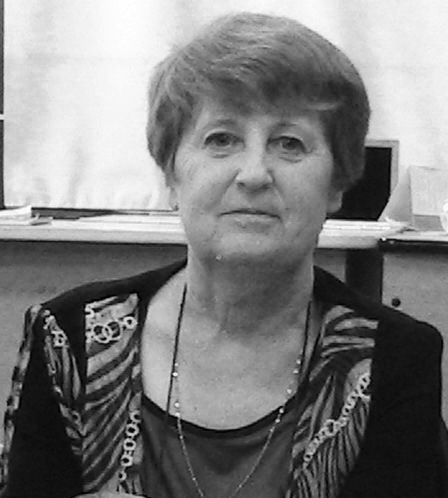 